                                  Пояснювальна записка                                            До проекту рішення                         « Про переоформлення особового рахунку»                     Обгрунтування необхідності прийняття рішення           Відповідно до Регламенту виконавчого комітету Ніжинської  міської ради, враховуючи заяви громадян та висновки громадської комісії з житлових питань, відділ квартирного обліку, приватизації житла та ведення реєстру територіальної громади виносить на розгляд виконавчого комітету проект рішення   « Про переоформлення особового рахунку». Дане рішення дозволить громадянам переоформити особовий рахунок на житлові квартиру в якій вони зареєстровані та проживають. Стан нормативно-правової бази у даній сфері правового регулювання         Даний проект рішення підготовлений на виконання  ст.30,42,53,59,73 Закону України «Про місцеве самоврядування в Україні»; ст.106 Житлового Кодексу Української РСР; Регламенту виконавчого комітету Ніжинської міської ради VІІ Скликання, затвердженого рішенням виконавчого комітету Ніжинської міської ради № 220 від 11 серпня 2016 року  .Доповідати проект на засіданні буде начальник відділу квартирного обліку, приватизації житла та ведення реєстру територіальної громади                        Лях О.М. Начальник відділу квартирного обліку,приватизації житла та ведення реєструтериторіальної громади                                                                      О.М. ЛяхВізують:Начальник відділу квартирного обліку,приватизації житла та ведення реєстру                                                                          територіальної громади                                                                   О.М.ЛяхПерший заступник міського голови з питань діяльності виконавчих органів ради		                                   Г.М.Олійник  Заступник міського голови						    С.П.ДзюбаКеруючий справами виконавчого комітетуНіжинської міської ради                                                                  С.О.Колесник						                Начальник відділу юридично-кадровогозабезпечення                                                                                      В.О.Лега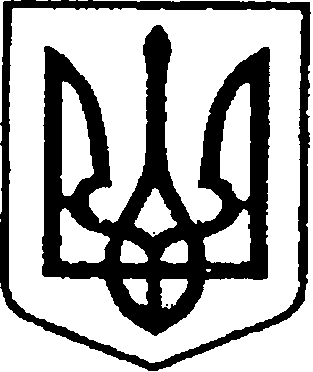                                                 УКРАЇНА                                  ЧЕРНІГІВСЬКА ОБЛАСТЬ                  Н І Ж И Н С Ь К А    М І С Ь К А   Р А Д А         В И К О Н А В Ч И Й    К О М І Т Е ТР І Ш Е Н Н Явід    16.04.2020     р.	                м. Ніжин		                  № 121Про переоформлення особового рахункуВідповідно до статей 30,42,53,59,73 Закону України «Про місцеве самоврядування в Україні»; ст. 106 Житлового Кодексу України, Регламенту виконавчого комітету Ніжинської міської ради VІІ скликання, затвердженого рішенням виконавчого комітету Ніжинської міської ради № 220 від 11 серпня 2016 року,  розглянувши заяви громадян та висновки громадської комісії з житлових питань, виконавчий комітет Ніжинської міської ради вирішив:      1.Дозволити комунальному підприємству «Служба Єдиного Замовника»:           Переоформити особовий рахунок на квартиру № 29 у буд.№ 10-А по                      вул. Академіка Амосова в м.Ніжині на Васько Анжелу Миколаївну, у зв’язку зі смертю основного квартиронаймача Гайдим Тетяни Степанівни (підстава: заяви Васько А.М. та Васько Ю.С. від 05.03.2020 р., копія свідоцтва про смерть Гайдим Т.С. та   довідка про склад сім’ї).       2. Начальнику відділу квартирного обліку, приватизації житла  та ведення реєстру територіальної громади   Лях О.М. забезпечити оприлюднення даного рішення на офіційному сайті Ніжинської міської ради протягом 5 робочих днів з дня його прийняття.        3. Контроль за виконанням даного рішення покласти на першого заступника міського голови з питань діяльності виконавчих органів ради Олійника Г.М.Міський голова						                              А.В.Лінник